Portage Lake Center PTO, Inc.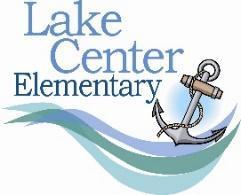 Monday, May 8, 2023  6:30 meeting (MINUTES)Board Members in Attendance: Christy Szekely, Erin Kissinger, Amanda Molitor, Colleen Ruggiero, Amanda Osborn, Erika Shoemaker, Kassidy Niuwenhuis, Ken Slocum, Laura Bedore, Rachel Lafler, Rachel Myland, Sam Loker, Sarah Blum, Tiffany Irvine, Sara Crill, Amanada Bonofiglio, Samantha Anthony, Katie RodewaldBoard Members Absent: Jessica Biggs, Kaitlyn Hicks, Kayleen Grand, Maggie Campbell, Maggie PiotterTeacher Representatives in Attendance: Alex McCullough, Summer Walker, Ashley Palmer-VanceCall to order:  Christy at 6:33pm.Secretary’s Report: Approval of April minutes. Motion to approve by Tiffany and second by Amanda O. Treasurer’s Report: 3rd grade field trip buses and Orville are paid for. Taxes have been completed. The last Amazon smile donation was added.   Motion to approve by Rachel M and seconded by Sam.School News by Alex and Summer: Orville has been in classrooms more and kids have been doing well with him. Lots of training for him and for kids to practice not petting him. Very positive thing to bring to the school. Thank yous for staff appreciation and support during MSTEP. Benchmark testing begins on the 15th. 5th grade celebration will be outside. Students will be more up front so they can see better. We can borrow CMS’s sound system. Possibly setting up chairs this year. Old BusinessEvent Summaries – Still need Admin Day, Game night and Sock Hop summaries pleaseSurvey Results – Game night had 3 no votes, everything else had 1-2 no votes. Executive board will meet to discuss the schedule and plan calendar for next year. Please keep it positive on PTO. Survey will go out this week for event choices, please pick things you’re really excited about. Choices due 5/19. Need to get spaces reserved by June 1.Dining Out – We made $239 at Turbo Chicken. Next dining out is May 16 at Presidential Brewing. LCE families get free mini golf and 10% comes back to the school Admin Appreciation Day – Gift baskets were given. Everything went well.New BusinessField Day – Flier will go home shortly. Approved for track use for the day. 2 grades will go at a time and 1.5 hours outside. 20 minutes per station. Kids to wear turtle trot shirts. 5th Grade Celebration –Might be over budget at $38/person. Kids had 3 hours to play and will have pizza and drinks. A lot of parent helpers and teachers will be able to participate as well. May need to think about other options for next year. Ice Cream Social – Will need volunteers and donations. Fliers will go home next week. How do we fill water jugs?End of Year lunch – pizza is scheduled, all set.Breakout groups for discussion on events for next year.Upcoming DatesPresidential Brewing Dining Out -  May 16Pastries with Pals/Bike to School Day – May 17Field Day – May 26 (June 1 rain date)Ice Cream Social + Book Fair – May 31stPTO Meeting – June 5Ritter’s Dining Out – June 65th Grade Celebration – June 7Comments, Questions, Concerns? Meeting AdjournsChecks: All Checks MUST be made out to Portage Lake Center PTO, Inc.Deadlines:  August Newsletter: August 18th	 Next Meeting- Monday June 5th, 6:30 in the Media Center. Childcare will be providedMeeting Adjourns: 8:02 pm motion Erin, second Colleen.